Formation nationale CEEPAME  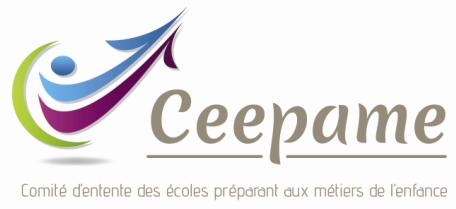 6 novembre 2018    (9-17h PARIS 14è)Que peuvent apporter les Neurosciences affectives et sociales aux puéricultrices et auxiliaires de puériculture ?Objectifs pédagogiques :Transmettre aux professionnels ce que sont les neurosciences affectives et sociales (NAS) Sciences très récentes (21è s) qui étudient les mécanismes cérébraux des émotions et des relations sur le développement de l’être humain.Ces neurosciences affectives et sociales apportent des connaissances nouvelles et fondamentales sur le développement du cerveau de l’enfant. Elles nous aident à mieux comprendre l’enfant petit (par exemple, l’immaturité cérébrale explique ses nombreuses tempêtes émotionnelles …). Elles nous éclairent sur les  conditions  nécessaires à son épanouissement.  Il est essentiel d’avoir une relation de qualité avec les enfants, c’est-à-dire une relation chaleureuse, empathique, soutenante et de les aider à « travailler » leurs émotions pour que leur cerveau se développe de façon optimale. Toutes les relations vécues par l’enfant ont une influence extrêmement importante pour son devenir. Ses expériences relationnelles remanient son cerveau en permanence, et jouent un rôle essentiel sur le développement de ses aptitudes affectives et intellectuelles.  Quand les adultes comprennent la fragilité émotionnelle de l'enfant et sont soutenants, bienveillants, ils aident son cerveau à maturer et très progressivement l'enfant régulera mieux ses émotions.	 A l'inverse, une attitude dure, rigide, des humiliations verbales, physiques, tout ce qui fait peur, stressent l'enfant, freinent le développement global de son cerveau intellectuel et affectif et peut entrainer des troubles du comportement : anxiété, agressivité, dépression. 	L’application sur le terrain des NAS est le développement des compétences sociales et émotionnelles : connaître ses émotions, comprendre leurs causes, savoir les gérer, savoir entretenir des relations satisfaisantes et résoudre les conflits. Actuellement, dans de nombreux pays développés, les professionnels de santé ont une formation approfondie pour développer leurs compétences socio-émotionnelles leur permettant d’avoir une qualité de relation avec leurs patients, les familles, leurs collègues.Programme de la journée de formation Travail théorique et pratique sur les émotions, l’empathie, l’écoute.Travail pratique : Travail par deux, d’expression et d’écoute sur les termes émotions, empathie, bienveillance, sur des cas cliniques : souffrance de l’enfant, pleurs de l’enfant, colère, anxiété des parents, difficultés dans l’équipe.	Mise en commun du travail et échange.Diaporama sur les neurosciences affectives et sociales, et le cerveau de l’enfantEchangesFormation réalisée par Catherine Gueguen, pédiatre, auteure de : -Pour une enfance heureuse- repenser l’éducation à la lumière des neurosciences affectives. Robert laffont 2014               -Vivre heureux avec son enfant- Un nouveau regard sur l'éducation au quotidien grâce aux neurosciences affectives" Robert Laffont, 2015-Heureux d’apprendre à l’école-Comment les neurosciences affectives et sociales peuvent changer l’éducation. Robert Laffont-Les Arènes, 2018 "